ЧЕРКАСЬКА ОБЛАСНА РАДАГОЛОВАР О З П О Р Я Д Ж Е Н Н Я24.10.2019                                                                                        № 462-рПро нагородження Почесноюграмотою Черкаської обласної радиВідповідно до статті 56 Закону України «Про місцеве самоврядування
в Україні», рішення обласної ради від 25.03.2016 № 4-32/VІІ «Про Почесну грамоту Черкаської обласної ради» (зі змінами):1. Нагородити Почесною грамотою Черкаської обласної ради:за високий професіоналізм, сумлінне ставлення до виконання службових обов’язків та з нагоди Дня працівника соціальної сфери:за вагомий особистий внесок у розв’язання проблем соціального захисту громадян, багаторічну сумлінну працю, високий професіоналізм та з нагоди Дня працівника соціальної сфери:за вагомий внесок у забезпечення стабільної роботи електротранспортної системи міста, високий професіоналізм та з нагоди 54-ї річниці започаткування руху тролейбусів у місті Черкаси:2. Контроль за виконанням розпорядження покласти на керівника секретаріату обласної ради Паніщева Б.Є. та організаційний відділ виконавчого апарату обласної ради.Перший заступник голови	В. ТАРАСЕНКОБезшийкоАллу Григорівну–провідного фахівця з питань зайнятості відділу надання соціальних послуг Маньківської районної філії Черкаського обласного центру зайнятості;НаріжногоПетра Івановича–провідного інженера з господарської діяльності відділу організації матеріально-технічного забезпечення Черкаського обласного центру зайнятості;ЦиганникІрину Іванівну–заступника начальника відділу організації працевлаштування населення Золотоніської міськрайонної філії Черкаського обласного центру зайнятості;БабичЛюдмилу Володимирівну–директора комунального закладу «Обласний центр соціально-психологічної допомоги» Черкаської обласної ради;ЗаїченкаАндрія Трохимовича–директора територіального центру соціального обслуговування (надання соціальних послуг) Чигиринського району;КозієнкоНаталію Вікторівну–заступника директора – начальника відділу Черкаського районного центру соціальних служб для сім’ї, дітей та молоді;МаріщакТетяну Олександрівну–директора Христинівського районного центру соціальних служб для сім’ї, дітей
та молоді;директора Христинівського районного центру соціальних служб для сім’ї, дітей
та молоді;ІванилюкОльгу Станіславівну–контролера-касира відділу збору виручки КП «Черкасиелектротранс» Черкаської міської ради»;ЛимаренкаВолодимира Васильовича–слюсаря-електрика з ремонту електроустаткування 5 розряду служби ремонту рухомого складу КП «Черкасиелектротранс» Черкаської міської ради».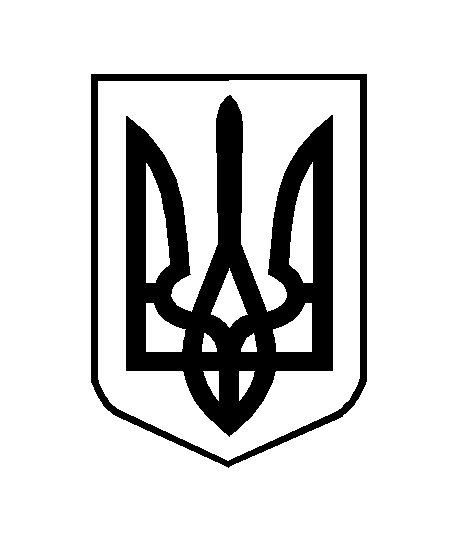 